ANEXO I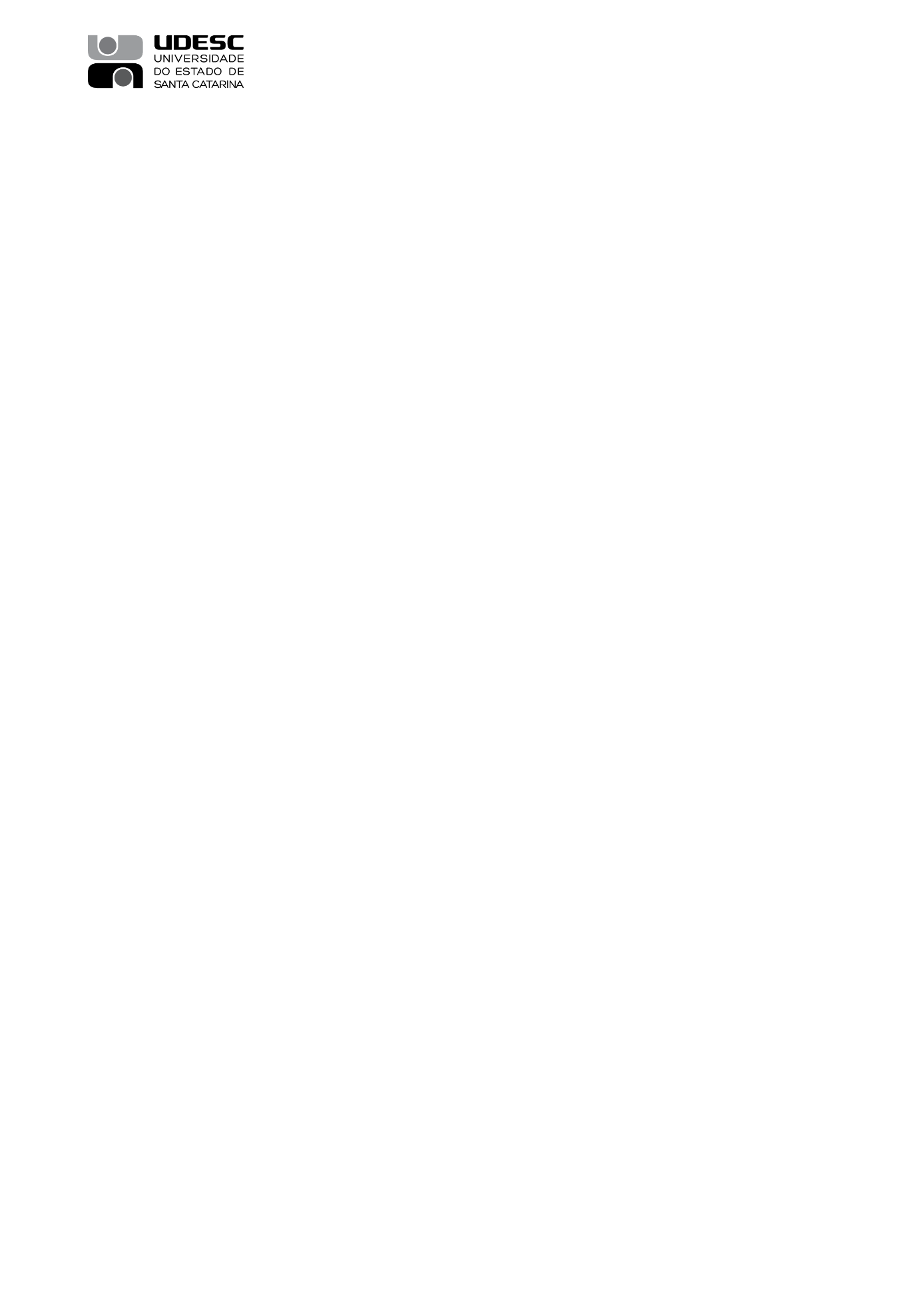 Regularidade mensal – ___/201_Declaramos que os lançamentos do almoxarifado do Centro __________________, referente ao mês _____/20__, foi encerrado no dia __/__/20__, conforme cronograma de fechamento. Informamos que cumprimos a IN 007/2018 – PROAD, que disciplina o recebimento, a armazenagem, a estocagem e a distribuição de materiais pelos almoxarifados da UDESC. Os saldos constantes no inventário fornecido pelo Sistema CIASC SME são os mesmos que constam no estoque físico de materiais armazenados no almoxarifado, conforme contagem realizada no decorrer do mês, e que não há saldo de material permanente no almoxarifado. Local e data. ________________________________        _________________________________ Diretor(a) Administrativo(a) do (centro)       Responsável pelo Almoxarifado do (centro) Ilmo Sr. Coordenador de Apoio Almoxarifado SEAL/CAD/PROAD